MAHKAMAH AGUNG REPUBLIK INDONESIA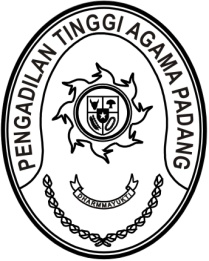 DIREKTORAT JENDERAL BADAN PERADILAN AGAMAPENGADILAN TINGGI AGAMA PADANGJalan By Pass KM 24, Batipuh Panjang, Koto TangahKota Padang, Sumatera Barat 25171 www.pta-padang.go.id, admin@pta-padang.go.idNomor	: 2592/KPTA.W3-A/KP3.4.3/IX/2023	27 September 2023Sifat	: PentingLampiran	: -Hal	: Penilaian Capaian Kinerja (PCK) BulananYth.Ketua Pengadilan Agama Se Sumatera BaratAssalamu’alaikum Wr. Wb.Sehubungan dengan penilaian Pelaksanaan Kinerja pada aplikasi e-Kinerja periode Triwulan III Tahun 2023, dengan ini kami sampaikan hal-hal berikut:Waktu pengisian bukti dukung dan realisasi kinerja periode Triwulan III Tahun 2023 pada aplikasi e-Kinerja berakhir pada tanggal 5 Oktober 2023;Seluruh Hakim dan aparatur pada satuan kerja di wilayah Pengadilan Tinggi Agama Padang mengisi bukti dukung dan realisasi kinerja periode Triwulan III Tahun 2023 paling lambat tanggal 4 Oktober 2023;Atasan pegawai selaku pejabat penilai kinerja melakukan penilaian realisasi kinerja bawahan periode Triwulan III Tahun 2023 paling lambat tanggal 5 Oktober 2023;Pengiriman SKP Triwulan III Ketua Pengadilan Agama paling lambat diterima Pengadilan Tinggi Agama Padang tanggal 4 Oktober 2023Kendala dan pertanyaan dapat menghubungi Berki Rahmat dan Mursyidah.Demikian disampaikan, dan terima kasih.							Wakil Ketua, 							RoslianiTembusan:Yth. Ketua Pengadilan Tinggi Agama Padang (sebagai laporan).